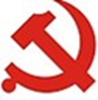 经济与管理学院党委工作简报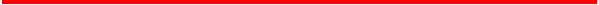 经济与管理学院4月党委工作简报为更好地推进学院十四五规划进一步落实落地，认真做好学院常态化疫情防控工作，学院党委高度重视，先后组织召开党政联席会、教研室党支部书记主任工作会、党支部书记及行政人员工作会，商讨部署学院学科发展、疫情防控等各项工作。现将工作汇报如下:学院党委开展工作情况1. 4月2日，学院召开教研室党支部书记主任工作会，安排部署疫情防控、假期安全稳定及学院近期重点工作。学院全体班子成员、教工党支部书记及教研室主任参会，校党委常委、党委组织部部长兼学院党委书记鹿伟主持会议。鹿伟传达了教育部、北京市和学校关于疫情防控的重要指示精神。他强调，要清晰明确地将学校疫情防控政策要求传达给每一位师生，确保不留死角；研究生导师要以身作则，严格审批学生进出校，坚决落实“非必要不出校，非必要不出京”；要做好学院各类人员的信息摸底排查，落实落细疫情防控工作。根据学校疫情防控网格化工作体系要求，李彦斌宣布了教一楼网格化工作体系名单。他强调，学校实施疫情防控网格化管理，大家要按照工作要求，明确责任，及时到位，全力做好疫情防控工作。李彦斌还就学院学科发展、专业建设、研究生复试、虚拟教研室等重点工作做了安排部署。2. 4月21日上午，在教一326会议室召开学院党政联席会。会上就审议学院实验室管理相关规章制度、审议学院“十四五”学科冲A战略性指标完成奖励标准、研究讨论学院青年人才配套支持措施等各项工作进行商讨决定和部署。3.4月25日，学院召开党支部书记及行政人员工作会议，部署安排学院疫情防控工作。校党委常委、党委组织部部长兼学院党委书记鹿伟主持会议，学院班子成员、教工党支部书记、全体辅导员和行政工作人员参会。鹿伟传达了教育部、北京市疫情防控工作会议精神，进一步强调疫情防控的重要性，部署近期防控工作重点，要求学院师生思想上要高度重视，配合校园各项防控工作，严格落实各项疫情防控措施，落实防疫物资储备，持续推进疫苗接种工作，同时全体导师要提高思想认识，加强学生的教育管理。鹿伟对行政工作人员也提出了具体要求。他强调全体行政人员要充分认识疫情防控形势的严峻性，加强劳动纪律，改进工作作风，切实做好师生员工的服务工作，始终站在学院疫情防控一线。要加强安全教育，做好假期前实验室、研究生论文工作室和学生宿舍的安全检查，共同打造安全平稳的校园环境。李彦斌就防疫物资储备、导师管理责任制度、毕业生论文、实验室安全等工作进行了进一步部署，强调所有人员要按照工作要求，明确责任，及时到位，要求全体师生要继续坚持“非必要不出京，非必要不出校”，确保不留死角、不留漏洞、不出问题。学院全体师生要提高政治站位，压实疫情防控责任，强化底线思维，坚决克服麻痹思想，凝聚共识，齐心协力，从严从细落实好疫情防控工作。4. 4月26日下午，学院召开全院教职工大会，为加强学院学科建设，总结上一轮学科评估经验，切实推进学院“十四五“规划落地实施，同时对近期疫情防控相关工作进行安排部署。会议由校党委常委、党委组织部部长兼学院党委书记鹿伟主持。鹿伟针对当前疫情形势，对学院疫情防控工作从统一思想、物资储备、疫苗接种、核酸检测、网格化管理、疫情防控处置演练、学生教育管理、五一安全提示、值班值守等方面进行了安排部署。他强调，全院师生要提高思想认识，按照学校疫情防控工作要求，非必要不出校、非必要不出京，严格落实各项疫情防控措施。李彦斌作学院“十四五”发展规划与行动报告。他强调，“十四五”期间，学院要紧紧围绕“立德树人、高原筑峰、服务师生、党建引领”十六字的发展思路，坚决执行学院“十四五”规划“54321”路线图，“聚焦双碳引领学科冲A关键性指标‘145加10个10’”的目标导向。二、党支部开展工作情况教师党支部办公室党支部4月12日办公室党支部召开党员大会，组织支部全体党员学习了《致全校广大党员干部的一封信》、《关于推动党史学习教育常态化长效化的意见》和《新时代高校教师职业行为十项准则》等文件，通报了教育部公开曝光第九批7起违反教师职业行为十项准则典型案例。会上，支部党员展开了热烈的讨论，通过学习讨论，大家筑牢了信念、统一了思想、提高了认识，收获很大。在学校4月的防疫志愿者报名中，支部党员积极报名参加学校核酸检测志愿者工作，展示了良好的精神风貌。同时，本月完成了支部的工会福利发放和校运动会报名工作。财务管理教研室党支部4月20日，教研室在教一349深入学习贯彻习近平总书记在3月17日中共中央政治局常务委员会上的重要讲话，深刻理解和把握总书记对于新冠肺炎疫情形势的分析和从严抓好疫情防控工作的重要部署；深入学习领会习近平总书记在2022年春季学期中央党校（国家行政学院）中青年干部培训班开班式上的重要讲话精神；学习中共中央办公厅印发的《关于推动党史学习教育常态化长效化的意见》。工程管理教研室党支部4月12日，工程管理支部10名党员，在教一345开展召开支部会议，学习党委组织部于2022年3月19日发布的《致全校广大党员干部的一封信》，全国本土聚集性疫情呈现点多、面广、频发的特点，北京市也出现多例新冠肺炎确诊病例，疫情防控形势严峻复杂，校园疫情风险持续增加，面对这样的形势，党员同志应坚决做好“四个带头”，各位党员老师通过学习，纷纷表态，支持学校的文件精神，并表示一定身体力行，发挥党员的堡垒作用，将防疫工作落实到实处。会计学教研室党支部4月12日，会计教研室党支部全体教师在教一346学习《致全校广大党员干部的一封信》，认真领会信中的精神，并结合本支部党员及群众的实际情况，交流了参加志愿者活动、居家生活经验及防疫形势下的教学心得体会。并一致动员一名党员进行疫苗接种。大家学习了系统阅卷相关通知和具体程序。活动全程，党委组织部徐老师客座参与，与党员进行了友好的交流座谈。金融教研室党支部金融教研室党支部与4月12日组织学习学校发布的《致全广大党员干部一封信》，认真落实向各级党组织和员发出的倡议要求，做好“四个带头”。疫情当前，一个组织就是一座堡垒，一名干部就是一个标杆，一名党员就是一面旗帜。各级组织和广大干部要始终坚持 一名党员就是面旗帜。各级组织和广大干部要始终坚持党旗飘在一线 ，堡垒筑员冲党旗飘在一线，堡垒筑在一线，党员冲在一线，在学校党委的坚强领导下，坚决扛起控疫情、保安全促发展的重大责任以更坚决果断彻底的防控措施打赢疫情防控阻击战，以实际行动迎接党的二十大胜利召开！经济学教研室党支部4月5日，经济学教研室全体老师在教一350深入学习了习近平总书记关于新冠疫情的讲话精神和学校的防疫政策；进一步学习党史，开展党史教育活动；讨论经济学专业未来发展方向。信息管理教研室党支部4月19日，支部在教一633对学校、学院近期党委要求进行了精神解读，针对《致全校广大党员干部的一封信》进行了学习。近期，全国本土聚集性疫情呈现点多、面广、频发的特点，北京市、河北省出现多例新冠肺炎确诊病例，疫情防控形势严峻复杂，校园疫情风险持续增加。3月17日，习近平总书记在中共中央政治局常务委员会议上指出，要深刻认识当前国内外疫情防控的复杂性、艰巨性、反复性，进一步动员起来，统一思想，坚定信心，坚持不懈，抓细抓实各项防疫工作。市场营销教研室党支部4月15日，采用线上线下相结合的方式开展理论学习和组织落实工作，深入学习习总书记重要党话及会议精神，学习中共中央、国务院及各级政府部门相关文件，学习学校学院的相关政策及指导思想，组织党内政治生活，开展“三会一课”、“两学一做”学习教育工作，并将“不忘初心，牢记使命”作为常态化工作开展，开展教师思想政治工作，“师德师风建设”工作常抓不懈，举行多次相关的主题讨论，督促教师们遵守职业道德规范，努力成为“四有好老师”、“四个引路人”和“四个相统一”的表率。电力经济教研室党支部1.4月13日，电力经济教研室党支部全体党员学习习近平总书记在中央政治局常务委员会上的重要讲话，并通过观看当时段新闻联播的方式深刻理解和把握总书记对于新冠肺炎疫情形势的分析和从严抓好疫情防控工作的重要部署，深刻认识当前国内外疫情防控的复杂性、艰巨性、反复性，进一步动员起来，统一思想，坚定信心，坚持不懈，抓细抓实各项防疫工作。并通过组织学习学校发布的《致全校广大党员干部的一封信》，号召党支部党员贯彻落实学校的倡议和要求，切实做好各项服务保障工作，体现出我校党员敢于担当的风采。2.4月16日，电力经济教研室党支部全体党员学习中共中央办公厅印发的《关于推动党史学习教育常态化长效化的意见》。积极探索深入学党史的方法途径，既要精准有效覆盖，又要生动鲜活开展，使学党史、知党史、用党史在全社会蔚然成风。同时认真研究、学校全面从严治党大会工作部署并贯彻学习了周坚书记的重要讲话精神，意识到要坚持自我革命，增强理论自觉，提升政治能力，强化人民立场，锲而不舍纠“四风”树新风，进一步增强政治意识，坚定不移推进全面从严治党向纵深发展，推动学校“双一流”建设取得更大成效。人力资源教研室党支部1.4月12日，人力资源教研室全体教师在教一343深入学习贯彻习近平总书记关于党的历史的重要论述，党员教师们一致认为：一要持续强化理论学习，认真贯彻学史明理、学史增信、学史崇德、学史力行的要求，推动党史学习教育常态化长效化，把党史作为必修课、常修课，融入日常工作中，推动党史更好进课堂、进头脑，增强学党史用党史的思想自觉和行动自觉。二要加强政治建设，增强政治意识、坚定政治方向、站稳政治立场，做好党建和教学科研工作融合促进，深入践行为学生提供就业信息、面试方法等辅导与帮助，尽心履职、担当作为、真抓实干，推动专业高质量发展。三要深化全面从严治党。坚持对照党章党规，对照初心使命，严以治教、严以治学，推动党史学习教育各项工作落实落地。2.4月26日，面对疫情防控形势日益严峻复杂，校园疫情风险持续增加的局面，人力资源党支部组织党员教师们在教一343认真学习学校发布的《致辞全校广大党员干部的一封信》，并广泛讨论，做好“四个带头作用”，带头提高政治站位，做心怀“国之大者”的表率；带头强化责任意识，做坚守岗位履职尽责的标兵；带头落实防控要求，做筑牢疫情防控屏障的先锋；带头为民纾困解难，做服务师生奉献社会的楷模。实验教研室党支部4月26日，实验室教研室采用线上线下相结合的方式，深入学习贯彻习近平总书记在 3 月 17 日中共中央政治局常务委员会上的重要讲话，深刻理解和把握总书记对于新冠肺炎疫情形势的分析和从严抓好疫情防控工作的重要部署，落实落细学校疫情防控安排，关心师生员工心理健康和工作学习状态，做好对教职工和相关学生的心理疏导；坚持党史学习教育常态化长效化，在中心工作中探索学习成果转化，为学校“双一流”建设工作添砖加瓦，以实际行动迎接二十大胜利召开。物流管理师生联合党支部1.4月12日，马克思主义学院原理与思修党支部与核科学与工程学院核工程第二教研室党支部、控制与计算机工程学院机器人与智能系统党支部、外国语学院英语专业党支部、经济与管理学院物流师生联合党支部开展联学共建“课程思政与思政课程融合发展”主题党日活动，共有47名老师参加。活动由马克思主义学院原理与思修党支部书记吴宁宁、经济与管理学院物流师生联合党支部书记张健共同主持，马克思主义学院原理与思修党支部侯丹娟老师作《新时代课程思政与思政课程融合发展》主题报告。本次主题党日活动是马克思主义学院牵头发起的“1+N”党支部课程思政共建活动的又一次有益尝试，为进一步加强跨学院不同支部的经验交流和相互学习提供了很好的平台，也是党建引领业务工作高质量发展的有力举措。2.4月26日，开展了专题学习与讨论会。学习中共央办公厅印发的《关于推动党史教育常态化长效化的意见》；深入学习领会习近平总书记在2022年春季学期中央党校中青年干部培训班开班式上的重要讲话精神。教研室集体讨论专业建设相关事项，讨论新增交叉学科博士点与硕士点相关工作安排。学生党支部工商管理类一学生党支部工商管理类一学生党支部于2022年4月8日在教一楼智慧教室开展学党课活动，支部书记李文姝老师主讲，旨在引导党员同志充分理解当下国家针对疫情的各项政策，紧跟时事，更好地发挥学生党员的先锋作用。4月12日，开展“追忆百年历程，观百年党史”主题党日活动，以党史知识竞赛形式，夯实党史知识，检验学习成果，继续把党史学习常态化，使支部全体党员在活动中不断深入对党史知识的理解。工商管理类二学生党支部1.4月2日，工商管理类二学生党支部全体积极分子在教一12阶梯开展集体学习活动，一同深入学习习近平总书记在中共中央政治局常务委员会上的重要讲话精神，支部书记强调各位同志要继续认真学习党的基础知识和基本理论，做好相应的学习笔记和学习心得。同时，支部副书记指导新一批积极分子规范填写积极分子培养考察表，鼓励大家应继续努力，坚持为同学们奉献、服务，不断完善自己，努力向党组织靠拢。2.4月19日，工商管理类二学生党支部召开“重学习、强本领、担使命”主题党日活动，由支部党员李响等三名同志分别围绕“习近平总书记在2022年春季学期中央党校中青年干部班开班仪式上的重要讲话精神”、“习近平总书记在北京冬奥会、冬残奥会总结表彰大会上的讲话”、“致全校广大党员干部的一封信”分享个人心得体会，并在支部引起热议。会上，党支部书记季泱帆和段凡晖就近期党支部学习活动做出下一步安排和部署，同时要求全体党员干部要发挥先锋模范作用，做好疫情防控的带头作用。管理科学与工程类学生党支部1.管理科学与工程学生党支部于4月22号开展了一次主题党日活动。在会议上支部组织学习了习近平总书记在2022年春季学期中央党校中青年干部培训班开班式上的重要讲话精神。鼓励本支部学生党员干部筑牢理想信念根基，练就过硬本领，发扬担当和斗争精神，贯彻党的群众路线，锤炼对党忠诚的政治品格，树立不负人民的家国情怀，追求高尚纯粹的思想境界，为党和人民事业拼搏奉献，在新时代新征程上留下无悔的奋斗足迹。2.管理科学与工程学生党支部于4月26日召开了一次疫情防控专题会。鉴于近期北京市疫情不断反复，防疫工作仍需严格把控。为了响应国家和学校的号召，把防疫工作落到实处，本支部开展了此次以防疫防控为主题的教育会。在会议上马剽老师对本支部党员干部应发挥好的带头作用、示范作用做出了三点强调1.提高思想认识，认清发展态势2.拒绝盲目跟风，过度恐慌3.发挥党员带头作用。并叮嘱各位党员干部在疫情防控期间一定要做好及时的反馈，做好同学们的解释疏导工作，避免因疫情带来的紧张感而造成心理压力。引导本支部党员配合好学校的工作，同心战疫，相信疫情终将被击败。经济学类党支部经济学类学生党支部于2022年4月12日在教一302教室就积极分子考察情况、发展对象日常表现进行研讨，针对校园疫情防控口罩先锋岗进行了部署，对党员提出要求。4月20日在教一546教室，支部书记和党员带头讲党课，就学校《致全校广大党员干部的一封信》等进行学习。4月27日，支部书记就学校疫情防控政策进行解读，布置5月工作安排。MBA学生党支部1.4月11日召开主题党日活动，学习发展对象培养流程，并讨论现有几名积极分子的情况，支部的党员同志们从其个人学习、态度、活动积极性、能力等多方面分析各自的优势和不足，为选拔发展对象进行铺垫。同时我们在会议上制定本次选拔发展对象的标准和方式，大家群策群力，积极发言，针对不同的选拔方式进行了深入的讨论。最后我们一致决定选用“班级投票占50%+党员投票占50%=总票数”的方案来进行筛选。2.4月26日召开接收宋丽鑫、许雯容、关子衿等同学为本学期的积极分子，并为新成员确定培养联系人，讲解我们支部的特色和主要活动内容，估计大家积极融入进来，并督促所有的积极分子及时写好思想汇报。3.在4月26日的会议上强调当前疫情防控形势的严峻，要求大家积极做好防护，在防疫工作中发挥带头作用，认真配合学院的安排。研经管1928党支部2022年5月13日，研经管1928党支部召开了“汇聚实现民族复兴的磅礴力量”主题党课，全体党员和预备党员参与会议，并分享学习心得。付梦瑶：我们要把深入学习贯彻习近平总书记“七一”重要讲话精神同深入学习贯彻习近平总书记关于加强和改进人民政协工作的重要思想、关于加强和改进统一战线工作的重要思想结合起来，发挥人民政协作为统一战线组织的作用，广泛凝聚人心和力量，推动形成海内外中华儿女心往一处想、劲往一处使的强大合力。张春秒：我们要增强“四个意识”、坚定“四个自信”、做到“两个维护”，始终把牢正确政治方向。    韩晶晶：要坚持在热爱中华人民共和国、拥护中国共产党领导、拥护社会主义事业、共同致力于实现中华民族伟大复兴的政治基础上，团结一切可以团结的人，汇聚起奋进新时代、共筑中国梦的强大力量。研经管1929党支部4月28日，党日活动由支部成员分别讲解PPT及视频的形式进行。首先由朱衍磊同志通过实例说明维护国家安全的重要性，引入国家安全观、国家安全的定义；童子豪同志讲解维护国家安全的相关法律条例，主要介绍《中华人民共和国反间谍法》和《中华人民共和国国家安全法》；牛晓轩同志总结维护国家安全的重要意义，最后陈雅轩同志向大家讲解维护国家网络安全的举措、反间谍技能。研经管1930班党支部1.4月8日召开支委会，讨论并部署本月支部主题党日活动，主要包括学习习近平总书记3月17日在中共中央政治局常务委员会上的重要讲话，重温十九届六中全会会议精神等。2.4月22日党日活动内容，学习习近平总书记3月17日在中共中央政治局常务委员会上的重要讲话，要求党员同志深刻认识当前国内外疫情防控的复杂性、艰巨性、反复性，统一思想，坚定信心，坚持不懈，抓细抓实各项防疫工作。要始终坚持人民至上、生命至上，坚持科学精准、动态清零，尽快遏制疫情扩散蔓延势头。要保持战略定力，坚持稳中求进。3.4月26日党日活动内容，重温十九届六中全会会议精神。会议审议通过了《中共中央关于党的百年奋斗重大成就和历史经验的决议》。通过学习，党员同志进一步增强了“四个意识”、坚定了“四个自信”、努力做到“两个维护”，以史为鉴、开创未来、实干笃行，以只争朝夕的精神投入学习中，在新时代新征程上展现新气象新作为，无愧今天的使命担当，不负明天的伟大梦想。研经管1931、1932班联合党支部4月18日党日活动内容，遵守疫情防控相关规则。首先传达学校、学院关于疫情防控措施的最新规定，接着总结党支部学生近期的相关活动，严格落实非必要不出校，非必要不出京。接着，各位党员分工确立疫情防控监督小组，向周围同学强调疫情的严峻性以及防控工作的必要性，并对周围同学的不当行为进行及时制止。最各位党员发表相关意见及建议。研经管1933班党支部举办主题为“深入学习贯彻习近平总书记在3月17日中共中央政治局常务委员会上的重要讲话”的主题党日活动线上座谈会。开展了筑牢疫情防控防线，坚决做好“四个带头”主题党日活动，认真学习《致全校广大党员干部的一封信》，教育引导全体党员做好疫情防控工作。研经管2033党支部1.4月18日，支部召开支部委员会，本次大会讨论了关于郭云芬、谢娜娜等四名预备党员在转正期的表现，认为四人表现良好，始终按照一名党员的要求严格要求自己，生活中严于律己宽以待人。本次大会还讨论了关于发展对象刘燕、张佳珏的推选问题，对其表现进行了讨论，认为其表现良好，同意接收成为发展对象。2.支部于4月19日举办主题为“深入学习贯彻习近平总书记在3月17日中共中央政治局常务委员会上的重要讲话”的主题党日活动线上座谈会。首先全体党员学习观看习近平总书记在3月17日中共中央政治局常务委员会上的重要讲话相关介绍视频，中共中央总书记习近平主持会议并发表重要讲话，从思想上、行动上对当前和下一步我国抗疫工作进行全面动员和周密安排。习近平总书记在会上强调，各地区各部门各方面要深刻认识当前国内外疫情防控的复杂性、艰巨性、反复性，进一步动员起来，统一思想，坚定信心，坚持不懈，抓细抓实各项防疫工作。关键时刻，以习近平同志为核心的党中央审时度势、科学研判，给出有力回答，指出明确方向——“坚持就是胜利。”3.2022年4月26日，支部开展学习研讨会，深入学习习近平总书记在中国人民大学考察时的重要讲话精神。在五四青年节前夕，习近平总书记25日上午来到中国人民大学，先后走进思政课智慧教室、博物馆、图书馆，了解学校促进思政课教育改革创新、学校历史沿革、教学科研成果、加强文献古籍保护利用和促进理论研究成果转化应用等情况，同时习近平总书记强调坚持党的领导，传承红色基因扎根中国大地，走出一条建设中国特色世界一流大学的新路。研经管2034党支部研经管2034党支部于4月29日下午5点在教一509开展了“埋头苦干、勇毅前行，以实际行动迎接党的二十大胜利召开”主题党日活动。会上，第一党小组代表赵凯新带领全体党员、发展对象和积极分子共同学习了2022年春季学期中央党校中青年干部培训班开班式重要讲话。回望过去，我们生命中的成就无一不是用辛勤的劳动、不畏艰难的坚持和集中的注意力换来的，作为研究生党员，我们不仅要在科研领域开拓进取，更要积极承担起身为一名党员的责任，牢记初心，无私奉献，真正为人民服务。研经管2035党支部4月23日党日活动内容，按照学院党委的统一部署，于线上开展了筑牢疫情防控防线，坚决做好“四个带头”主题党日活动，认真学习《致全校广大党员干部的一封信》，教育引导全体党员做好四个带头。疫情当前，一个组织就是一座堡垒，一名干部就是一个标杆，一名党员就是一面旗帜。各级党组织和广大党员干部要始终坚持党旗飘在一线，堡垒筑在一线，党员冲在一线，在学校党委的坚强领导下，坚决扛起控疫情、保安全、促发展的重大责任，以更坚决果断彻底的防控措施打赢校园疫情防控阻击战，以实际行动迎接党的二十大胜利召开。研经管2036党支部1.4月16日支部大会梳理及简要学习了，2022年的党内大事，以及国家今年已定的大事议程。2.4月20日党日活动内容，学习了邮票中及北京古遗迹中的党史知识，让支部成员从小处、从身边，感受当时学习的魅力，学习革命先烈的意志。研经管2037党支部1.4月9日开展主题党日活动，学习《中国共产党简史》第九章，《在新形势下坚持和发展中国特色社会主义》。在学习党的创新理论环节，全体党员集中学习了习近平总书记在省部级主要领导干部学习贯彻党的十九届六中全会精神专题研讨班开班式上的重要讲话，习近平总书记在中共中央政治局常务委员会会议上的重要讲话，中共中央办公厅印发的《关于推动党史学习教育常态化长效化的意见》，长江大学四届三次教代会精神。2.4月23日党日活动内容，所有党员集中深入学习了习近平总书记在北京冬奥会冬残奥会总结表彰大会上的重要讲话精神。北京冬奥会、冬残奥会在世界冬奥史上已树立起一块里程碑，开启了全球冰雪运动新时代，中国人民也因此收获了丰厚的冬奥遗产。习近平总书记强调：“要充分运用好，让其成为推动发展的新动能，实现冬奥遗产利用效益最大化。”奋进新征程，建功新时代，冬奥里程碑已递出新的历史接力棒。继承“双奥之城”宝贵遗产，让我们用好冬奥场馆设施，推动冰雪运动普及，发展冰雪产业，提升冰雪竞技水平，从“冰雪新国”向“冰雪强国”迈进。研经管2039党支部1.4月11日召开支委会。其一，针对本月党日活动的主题进行探讨，支委会成员一致认为在全国各地疫情爆发的当前，学习习近平总书记3月17日在中共中央政治局常务委员会上的重要讲话显得尤为重要，一致通过将学习习近平总书记3月17日在中共中央政治局常务委员会上的重要讲话作为本月支部党日活动的主题。其二，针对本次支部内发展对象选拔工作流程进行探讨和完善。2.4月24日党日活动内容，学习习近平总书记3月17日在中共中央政治局常务委员会上的重要讲话。会议指出，近期全国本土聚集性疫情呈现点多、面广、频发的特点。要压实属地、部门、单位、个人四方责任，落实早发现、早报告、早隔离、早治疗要求，从严从实开展防控工作，加强对疫情重点地区的防控指导，快速控制局部聚集性疫情。会议要求，各地区各部门各方面要把思想和行动统一到党中央决策部署上来，党政同责，齐抓共管，做到守土有责、守土尽责，提高防疫本领。各位党员在学习讲话之余纷纷表示要积极响应党中央的号召，积极发挥党员作用，深入防控一线，深入群众，积极帮助群众排忧解难，坚持不懈，克服麻痹思想、厌战情绪、侥幸心理、松劲心态，以时不我待的精神配合学校和各地的疫情防控各项工作。研经管2040党支部4月20日党日活动内容，学习习近平总书记3月17日在中共中央政治局常务委员会上的重要讲话。“要始终坚持人民至上、生命至上，坚持科学精准、动态清零，尽快遏制疫情扩散蔓延势头。”中共中央政治局常务委员会分析新冠肺炎疫情形势，部署从严抓好疫情防控工作。习近平总书记的重要讲话引发大家讨论。大家表示，要以实际行动学习贯彻落实总书记重要讲话精神，深刻认识当前国内外疫情防控的复杂性、艰巨性、反复性，进一步动员起来，统一思想，坚定信心，坚持不懈，抓细抓实各项防疫工作。研经管2135党支部1.4月2日，研经管2135班党支部召开线上支部委员会议，确定四月党支部工作计划及任务分工。2.4月18日，研经管2135班党支部召开接收陈虹宇、邓涵予、何馥彤、肖阳明、叶子欣、张军霞同志的预备党员会议。3.4月23日，研经管2135班党支部召开主题党日活动，学习习近平总书记3月17日在中共中央政治局常务委员会上的重要讲话。与会党员纷纷表示：关键时刻，以习近平同志为核心的党中央审时度势、科学研判，给出有力回答，指出明确方向——“坚持就是胜利”，我们也要发挥党员先锋模范作用，带头联系服务群众，为疫情防控做出自己力所能及的贡献。4.4月26日，研经管2135班党支部召开线上党员大会，学习学院疫情防控会议精神。刘夏指出，支部成员要提高思想认识，扛起疫情防控大旗；不信谣、不传谣，杜绝恐慌心理；党员要起到先锋模范作用，做好自身防护工作，为疫情防控做出贡献。研经管2136党支部4月22学习习近平总书记3月17日在中共中央政治局常务委员会上的重要讲话精神。深入学习了习近平总书记讲话的内容，明确疫情期间国家的防控措施，对疫情防控工作有了更深的了解，也对中国共产党领导下的我国社会主义制度的优越性有了更多的体会，提升了同学们的民族自豪感。结合学校实际防疫情况，学习了学生疫情防控期间在校学习生活健康指南、学生集中隔离医学观察学习生活健康指南、学生疫情防控期间住院就医学习生活健康指南等建议。研经管2137党支部4月2日和9日先后召开党员领学系列会——十九届六中全会精神学习，与会成员们通通表示在今后的生活中一定摆脱“佛系”，拒绝“躺平”，以更加昂扬的斗志、更加有为的行动，同亿万人民一道，共同创造社会主义现代化建设的宏图伟业，不负时代、不负韶华，不负党和人民的殷切期望。同时我们也始终牢记习近平总书记对青年的寄语：新时代中国青年要增强学习紧迫感，如饥似渴、孜孜不倦学习，努力学习马克思主义立场观点方法，努力掌握科学文化知识和专业技能，努力提高人文素养，在学习中增长知识、锤炼品格，在工作中增长才干、练就本领，以真才实学服务人民，以创新创造贡献国家。研经管2138党支部1.4月11日晚9:30，通过线上会议召开了支委会，讨论第53期积极分子后续培养考察安排，结合皇甫豫冬、孙明飞、赵逸滢、王欢、杨宗宁、白欢欢和杨婧雯七位候选人在思想方面、学习方面、生活方面、工作方面等展开讨论，并分别开展私下谈话，深入了解他们的政治立场、思想觉悟、学习情况、工作表现、群众反映、本人历史、家庭成员和关系密切的主要社会关系等，为我党做好扎实的人才培养工作。2.4月18日晚10:00，研经管2138党支部通过线上会议召开了全体党员大会，会议内容为确定2022年上半年新一期预备党员人选，参选人员刘孜贺和刘名扬分别进行了发言准备，全体党员、发展对象和积极分子参会并进行表决，最终大会一致决定刘孜贺和刘名扬可发展成为新一期的预备党员。3.4月21日晚9:00，研经管2138党支部通过线上会议进行了党课讲解，会议内容为学习习近平总书记3月17日在中共中央政治局常务委员会上的重要讲话，张露丹表示习近平总书记的重要讲话，准确把握国内外疫情防控和经济形势的阶段性变化，因时因势调整工作着力点和应对举措，为确保打赢疫情防控人民战争、总体战、阻击战，确保实现决胜全面建成小康社会、决战脱贫攻坚目标任务指明了方向，我们要认真学习领会，结合实际抓好贯彻落实。4.4月26日下午13:00，研经管2138党支部通过线上会议召开了全体党员大会，会议内容为传达院系疫情防控会议精神，根据院系要求，疫情面前，党组织应迅速进入“战时”状态，及时预警响应，做好党员带头作用，做好常态化防控措施，积极疏导同学心理健康，严格完成每日上报要求。研经管2139党支部4月26日召开支部会议及主题党日活动，传达了学校疫情防控会议精神，要求党员同志严格遵守防疫要求，为其他同学做好表率。党日活动学习了习近平总书记在博鳌亚洲论坛2022年年会开幕式上发表主旨演讲，了解总书记对宏观经济和世界发展的重要观点。党员同志表示：总书记的讲话高屋建瓴，具有极强的理论性和实践性，对当前的国内国际形势进行了清晰判断，为下一阶段我国高水平对外开放提供了充足的理论基础。研经管2140党支部4月26日，本支部组织学习习近平总书记3月17日在中共中央政治局常务委员会上的重要讲话，重温十九届六中全会会议精神。习近平总书记指出，常态化疫情防控以来，我们坚持“外防输入、内防反弹”，不断提升分区分级差异化精准防控水平，快速有效处置局部地区聚集性疫情，最大限度保护了人民生命安全和身体健康，我国经济发展和疫情防控保持全球领先地位，充分体现了我国防控疫情的坚实实力和强大能力，充分彰显了中国共产党领导和我国社会主义制度的显著优势。同时，北京疫情形势严峻，希望同学们严格遵守校规校级，严格落实出入校政策，争做先锋。研经管2141党支部1.4月5日召开支委会，讨论完善本支部“合格党支部建设规范、合格党员行为规范”，同时，制定完善本支部的党员发展积分制度，保证支部党员发展公平公正。2.4月18日党日活动内容，学习习近平新时代中国特色社会主义思想，深刻领会其历史地位和丰富内涵，教育党员全面贯彻党的基本理论、基本路线、基本方略，各党员表示对党的基本路线、思想内涵等方面的了解更加深刻，坚定不移跟党走，听党话。研经管2142党支部1.4月21日召开党日活动，活动主题为“加强国家总体安全观”，活动由支部书记李睿祥主持。宣传委员贺仁杰带领全体支部党员细致了解了4月15日全民国家安全教育日的设立背景和近年来的活动主题，观看了近年来我国遇到的各类国家安全挑战的相关视频内容。学习完毕后，支部党员结合自身经历和所学内容，浅谈了自己的认识。支部书记李睿祥做了党日活动总结，强调当今世界正处于“百年未有之大变局”，我国面临的外部环境日趋复杂严峻，国家安全的威胁正在增大，作为党员，我们需要牢记“四个意识”、“四个自信”，做到“两个维护”，保证思想觉悟的先进性，在日常学习生活中，要时刻牢记国家安全的重要性，并尽自己所能为国家安全贡献自己的力量。2.4月25日召开党员大会，强调了当前疫情形势复杂严峻，支部党员，发展对象，积极分子都要发挥模范带头作用，认真遵守学校的疫情防控政策，坚持“非必要，不出校”，“非必要，不出京”，并在自己力所能及的范围内帮助有需要的同学。遇到问题及时向班长，党支书，辅导员等负责人联系，不拖延，不隐瞒。金融研党支部1.4月18日召开党日活动，深入学习领会习近平总书记在2022年春季学期中央党校(国家行政学院）中青年干部培训班开班式上的重要讲话精神，认真学习贯彻2022年学校全面从严治党大会工作部署及周坚书记重要讲话精神。各党员纷纷表示将进一步筑牢理想信念根基、增强政治意识，发扬担当和斗争精神，埋头苦干、勇毅前行，常修常炼、常悟常进，坚定不移推进全面从严治党向纵深发展。2.4月26日以线上形式召开支部疫情防控工作会议，深入学习贯彻习近平总书记关于疫情防控的重要讲话精神，认真学习学校发布的《致全校广大党员干部的一封信》，传达学校、学院疫情防控工作会议精神。深刻理解和把握总书记对于新冠肺炎疫情形势的分析和从严抓好疫情防控工作的重要部署，认真落实学校向各级党组织和党员发出的倡议和要求，做好“四个带头”，落实推进周坚书记调研学院疫情防控工作讲话精神。与会党员深刻认识到当前疫情防控的严峻性、复杂性、重要性和紧迫性，纷纷表示将严格落实上级和学校相关要求，带头强化责任意识，坚决落实“疫情就是命令，防控就是责任”的思想，积极响应党组织的号召，为身边同学做好表率，共筑校园疫情防控的坚实屏障。经济研党支部4月15日学习习近平总书记在中央政治局常委会会议上，分析新冠肺炎疫情形势，部署从严抓好疫情防控工作的重要讲话精神。习近平指出，常态化疫情防控以来，我们坚持“外防输入、内防反弹”，不断提升分区分级差异化精准防控水平，快速有效处置局部地区聚集性疫情，最大限度保护了人民生命安全和身体健康，我国经济发展和疫情防控保持全球领先地位，充分体现了我国防控疫情的坚实实力和强大能力，充分彰显了中国共产党领导和我国社会主义制度的显著优势。各位党员学习后表示，定将严格遵守防疫要求，积极配合，主动作为，为早日打赢这场疫情防控阻击战贡献自己的青春力量。工商博党支部1.深入学习贯彻五四青年节前夕习近平总书记在中国人民大学考察时的重要讲话。认真贯彻落实周坚书记、杨勇平校长在“学习贯彻习近平总书记在中国人民大学考察时重要讲话精神 开展学风教风作风建设启动会”上的讲话精神，扎实开展“三风”建设。2.开展支部2022年度上半年预备党员、发展对象相关工作，通过召开支部党员大会确定王俐英、王晟嫣、李明钰三位同志为预备党员对象，张美娟、肖婷婷、王学杰、马裕泽同志为发展对象，并参加发展对象培训班。3.为引导预备党员牢记党的百年奋斗重大成就和历史经验，毫不动摇地坚持党的基本理论、基本路线、基本方略，深刻认识“两个确立”的决定性意义，增强“四个意识”、坚定“四个自信”、做到“两个维护”，弘扬伟大建党精神，用马克思主义的立场、观点、方法观察时代、把握时代、引领时代，坚定理想信念，牢记初心使命，始终谦虚谨慎、不骄不躁、艰苦奋斗、勇毅前行，为实现第二个百年奋斗目标、实现中华民族伟大复兴的中国梦而不懈奋斗，以实际行动迎接党的二十大胜利召开，学校组织了2022年预备党员网络培训班，支部要求2021年度所有发展的预备党员（共10人）参加本次培训班。管科博党支部4月25日党日活动内容，分享交流北京冬奥会和冬残奥会表彰大会观后感。深入学习了受表彰优秀运动员和奥运会组织者的先进事迹，与会党员备受鼓舞，纷纷表示要努力提高自己的科研水平，勇于创新，增强自己的本领，脚踏实地，为全面建设社会主义现代化强国而贡献青春力量。